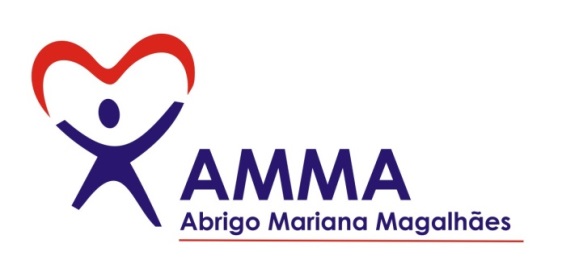 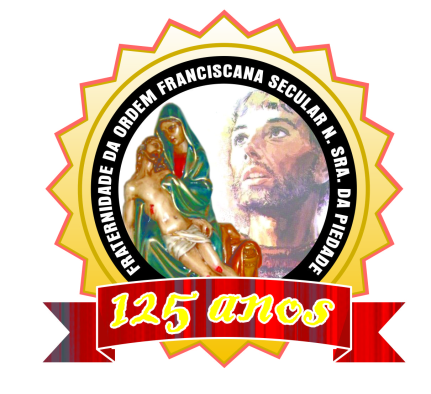        “Caminhando com São Francisco”.   ANO 15                                    JULHO 2023.                           MÊS 07                                Colaboração: Lygia Margarida de Argollo Bastos.           ---------------------------------------------------------------------------------------------------------------------- 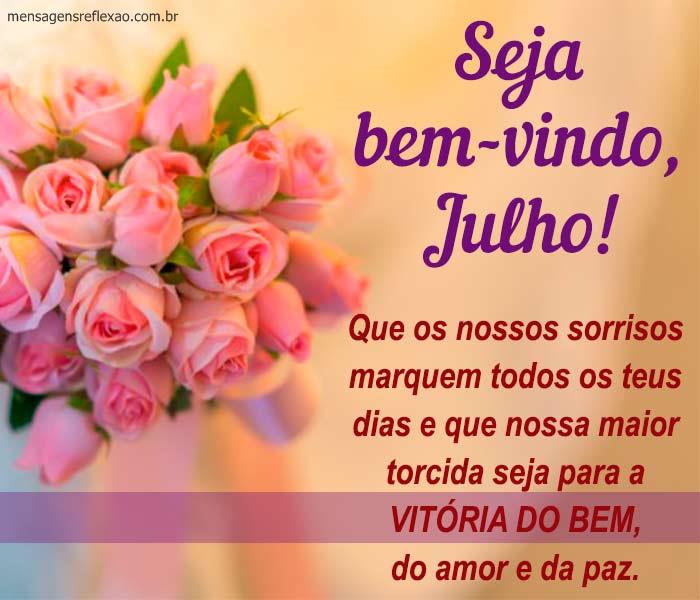 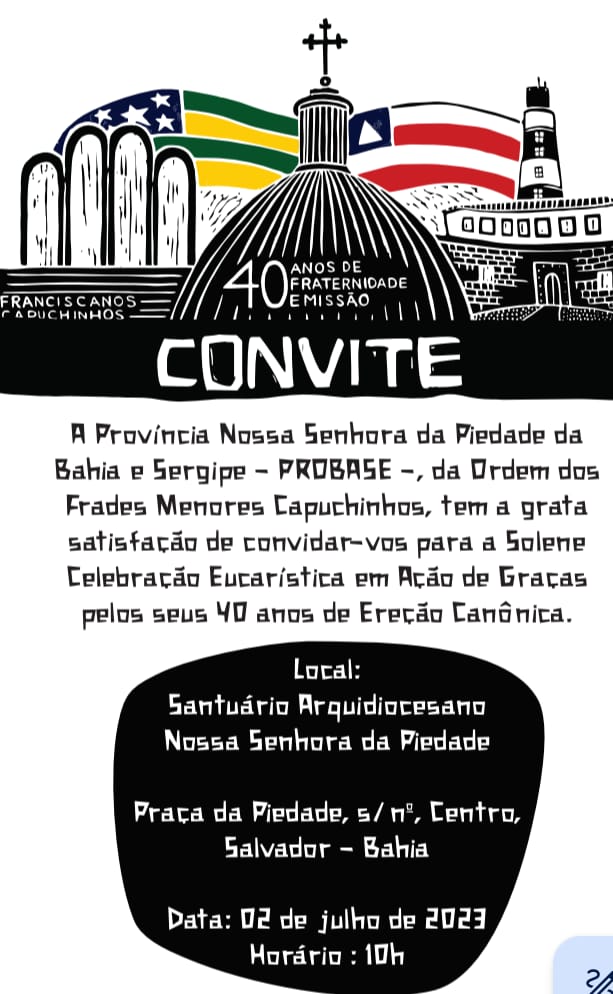 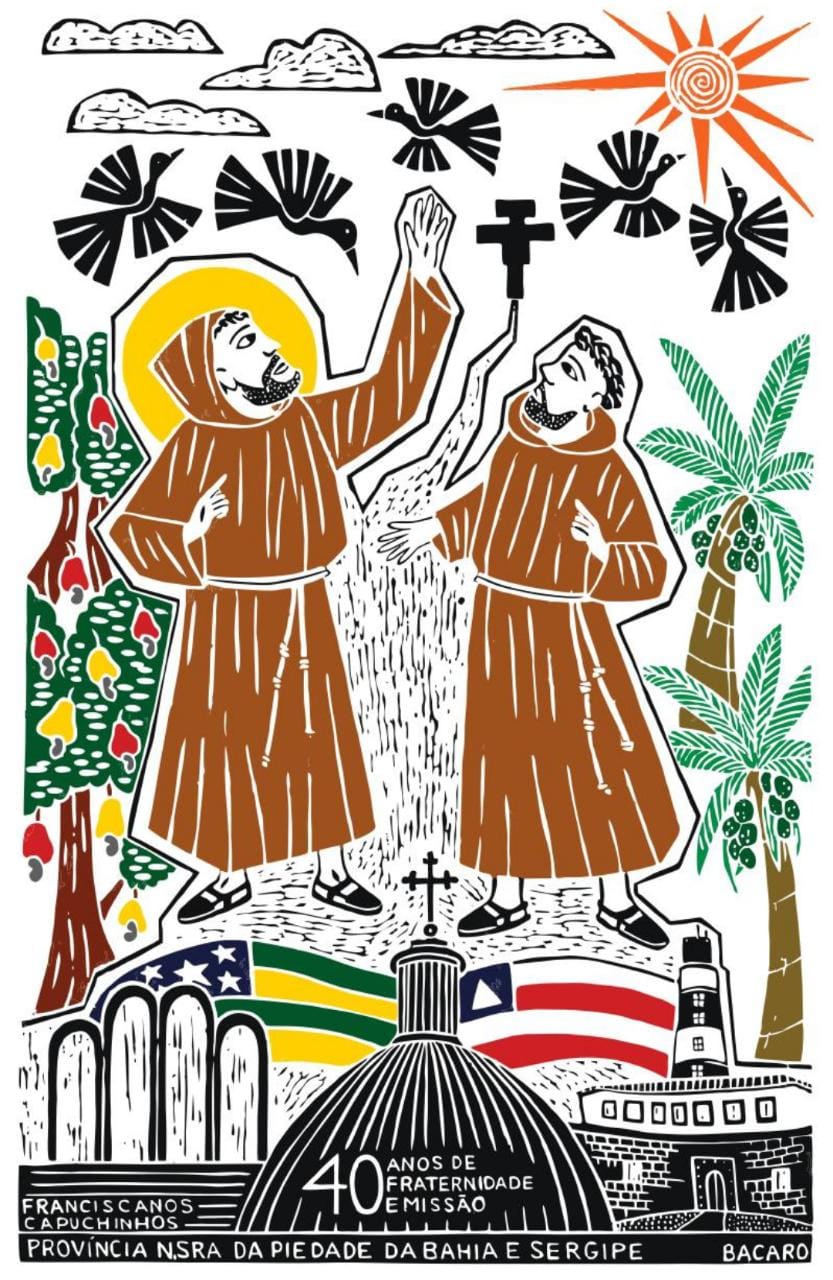 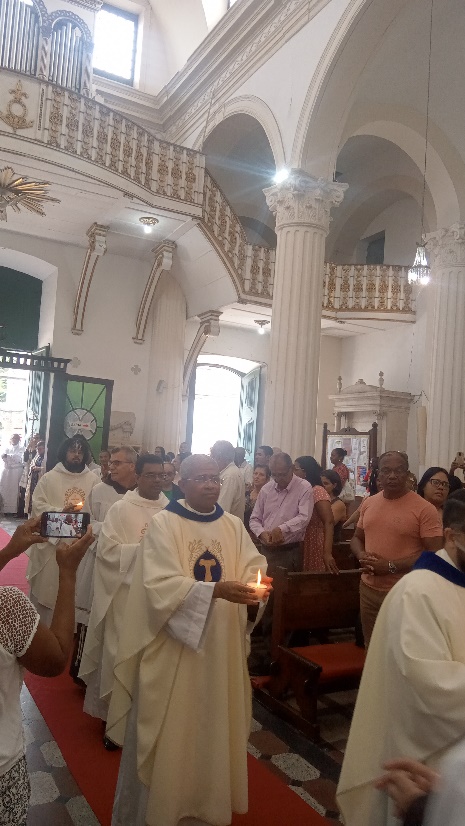 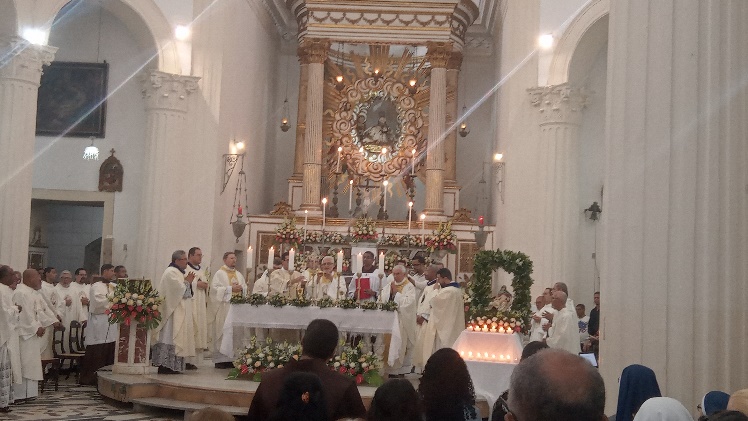 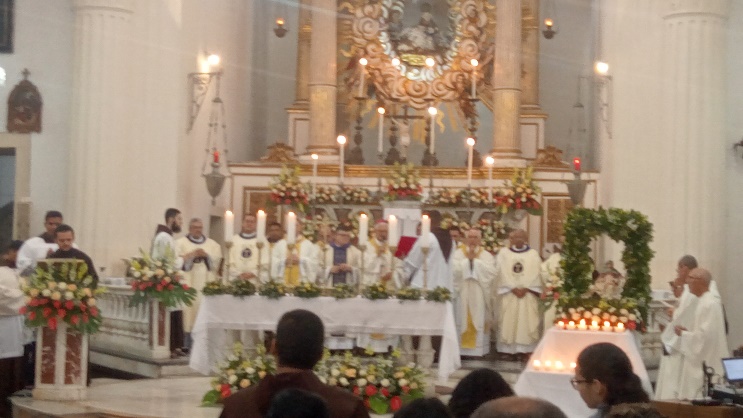 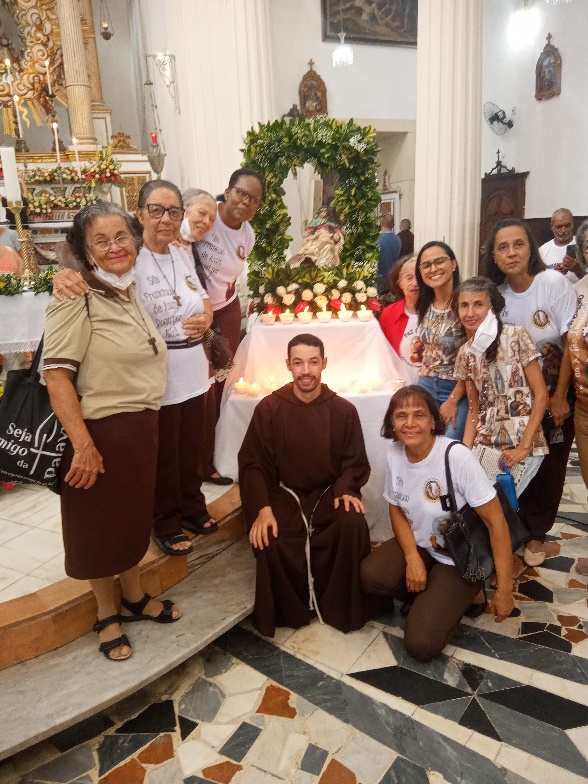 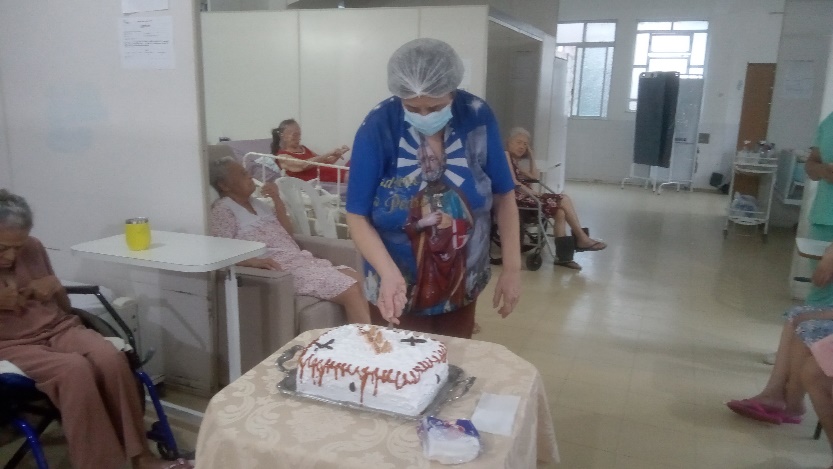 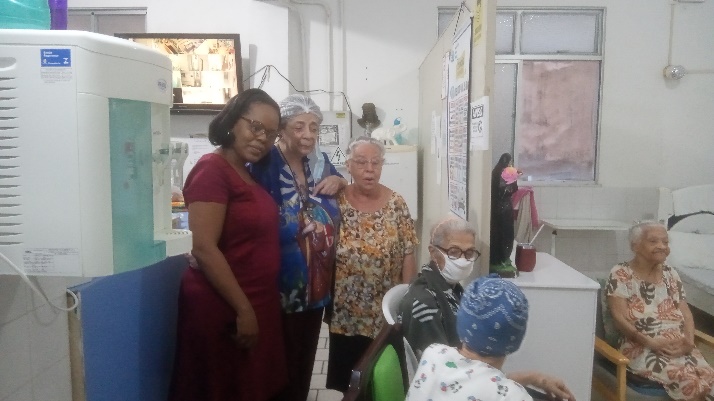 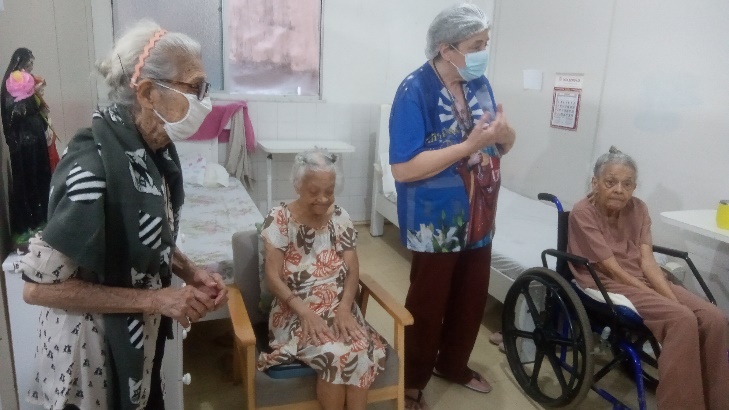 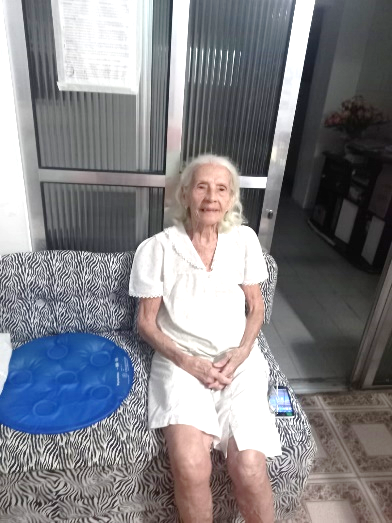 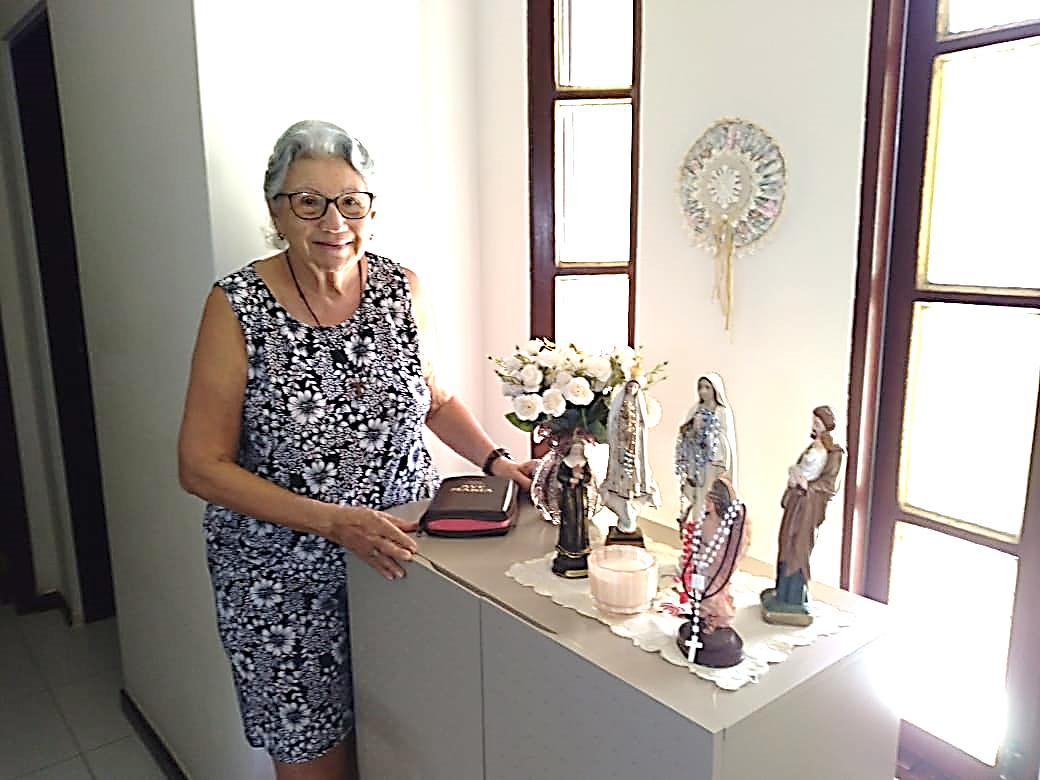 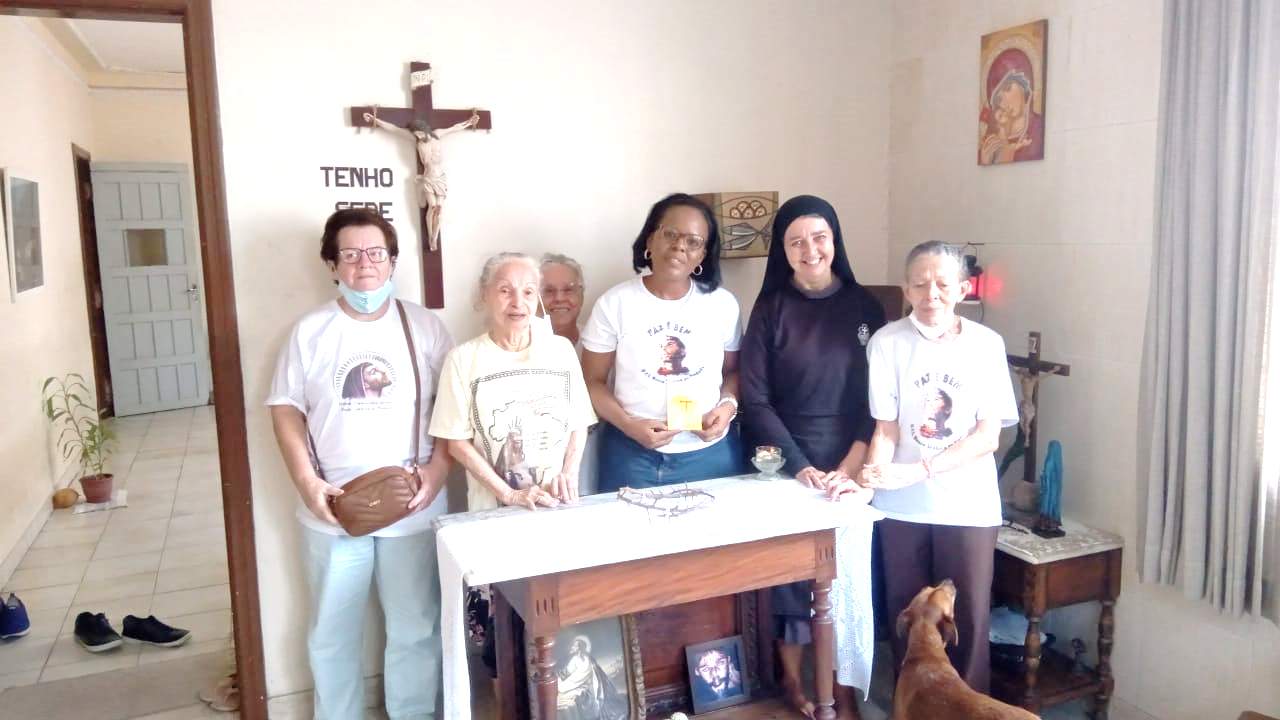 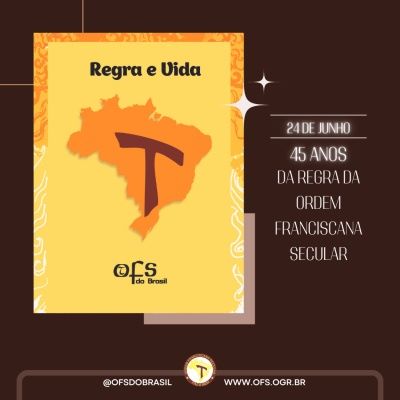 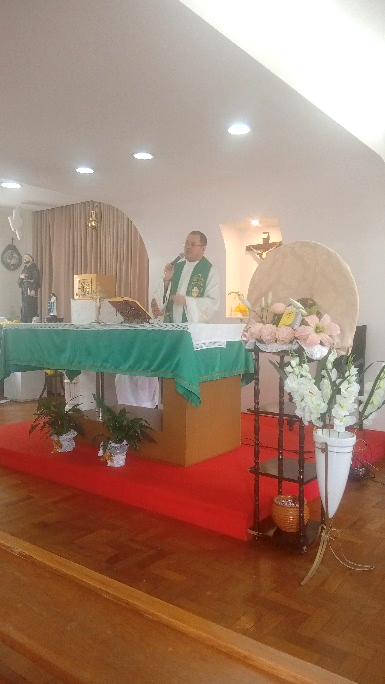 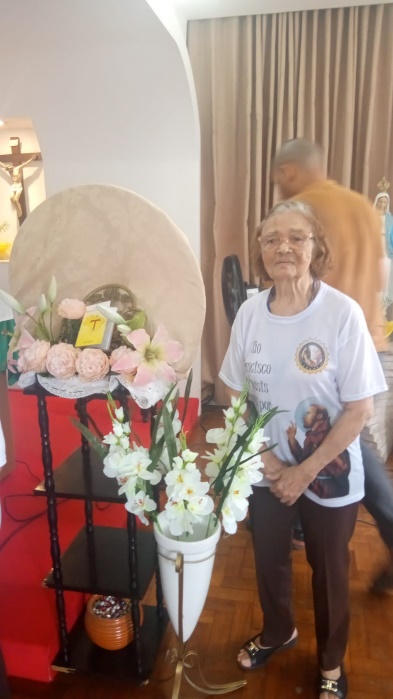 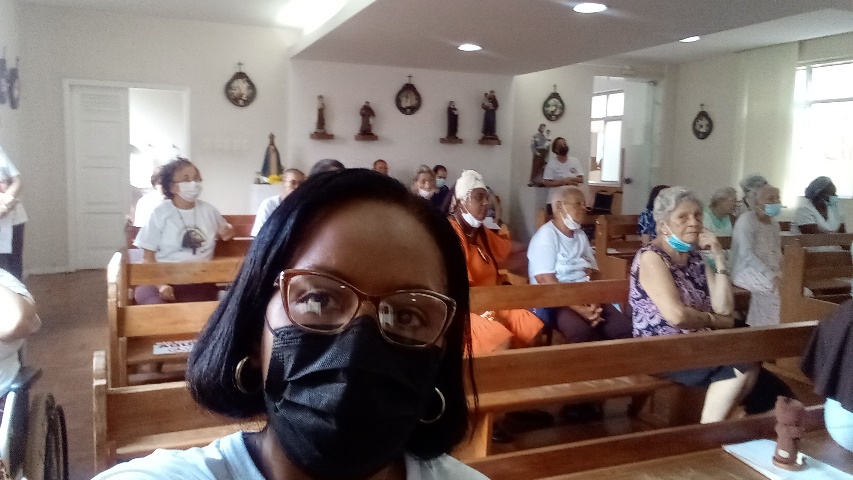 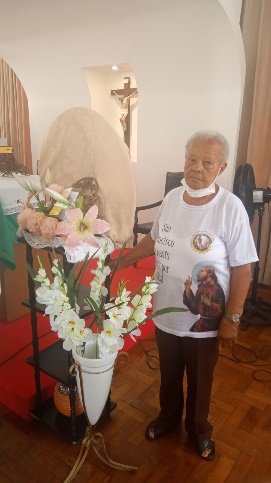 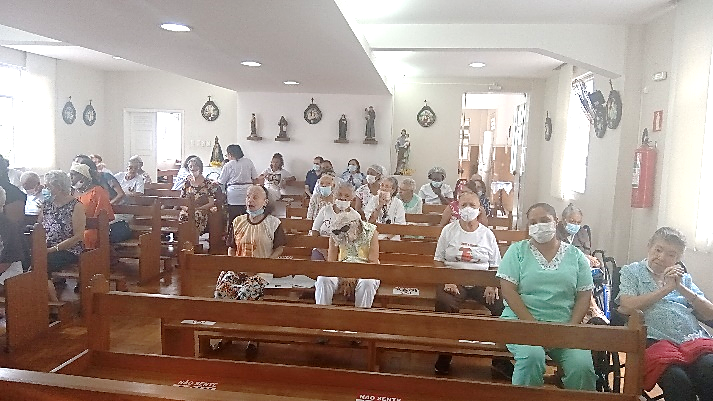 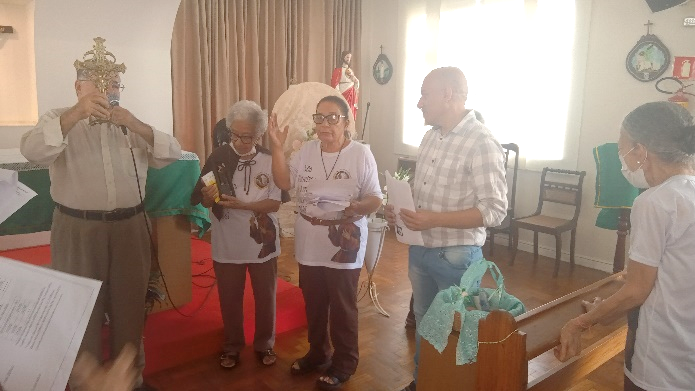 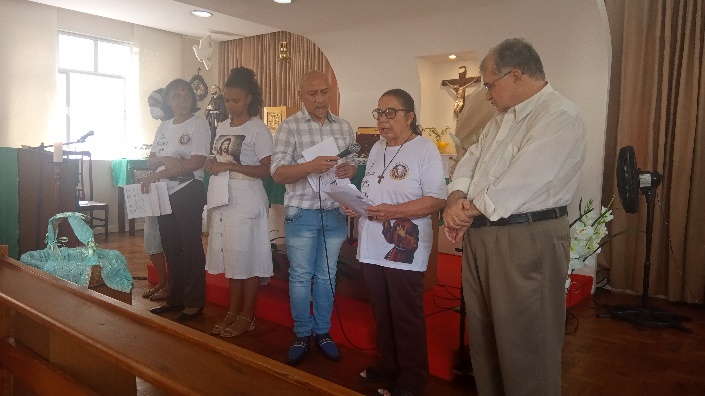 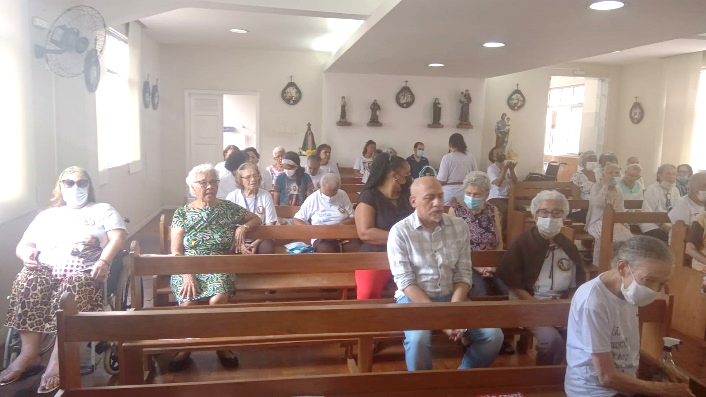 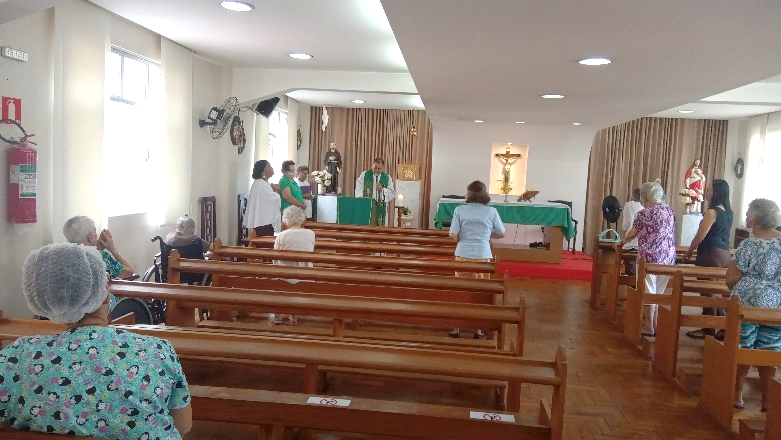 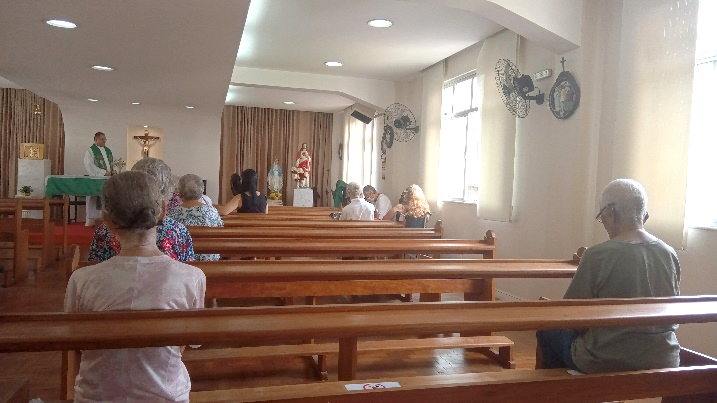 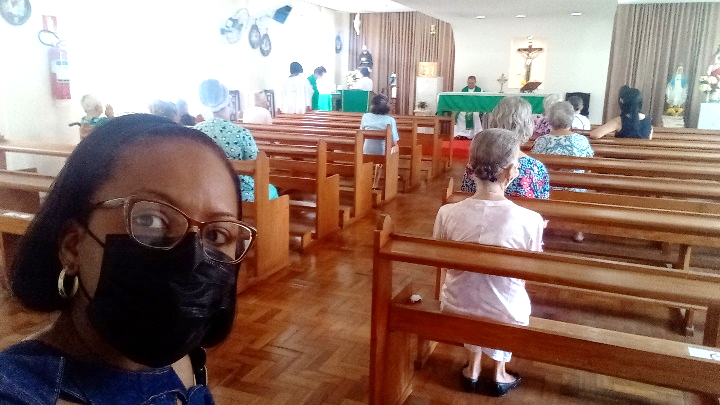 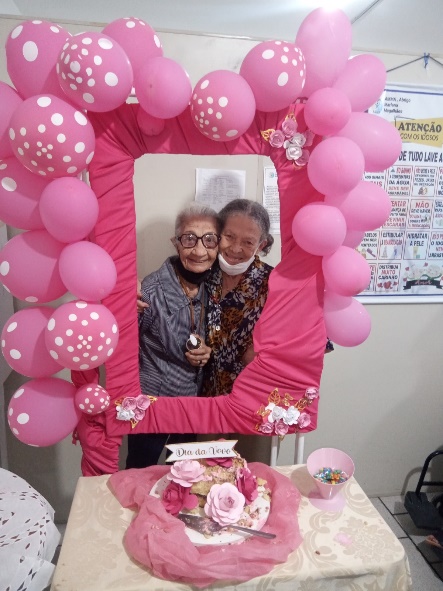 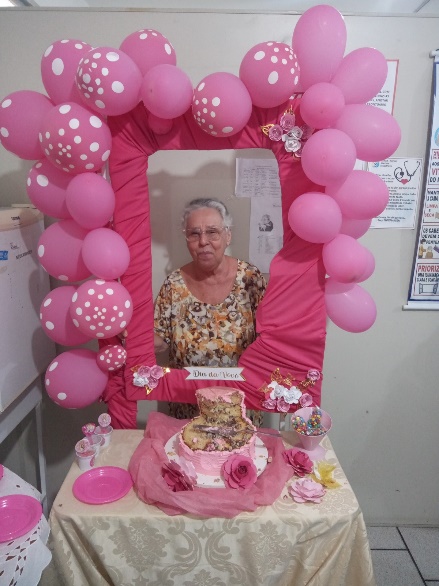 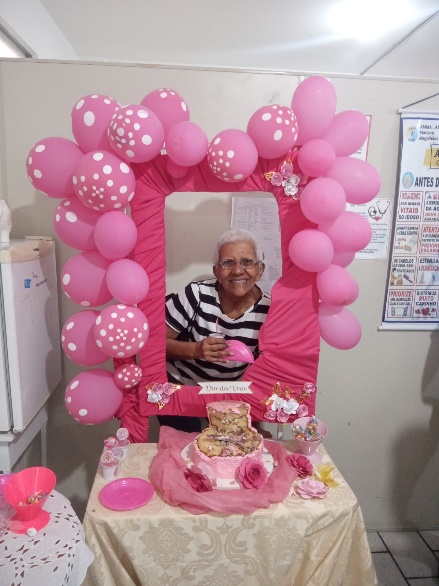 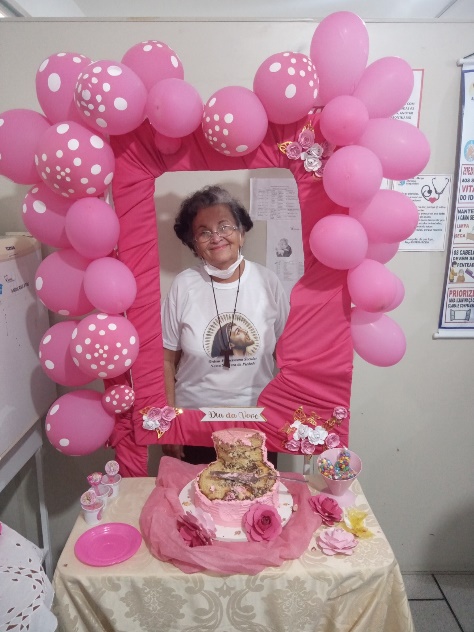 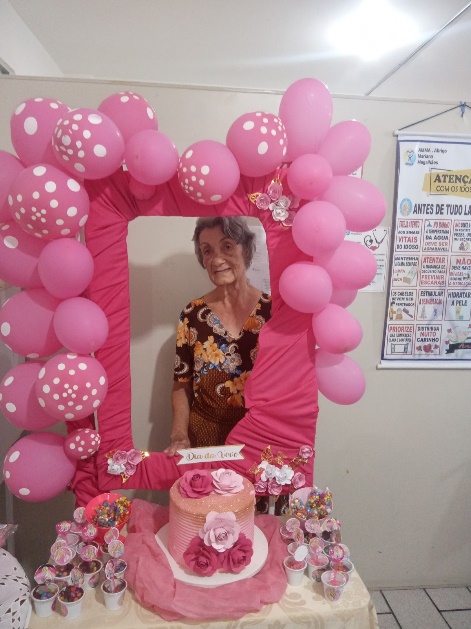 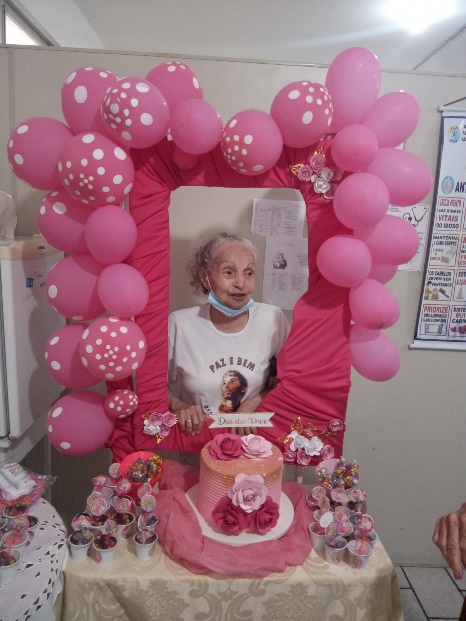 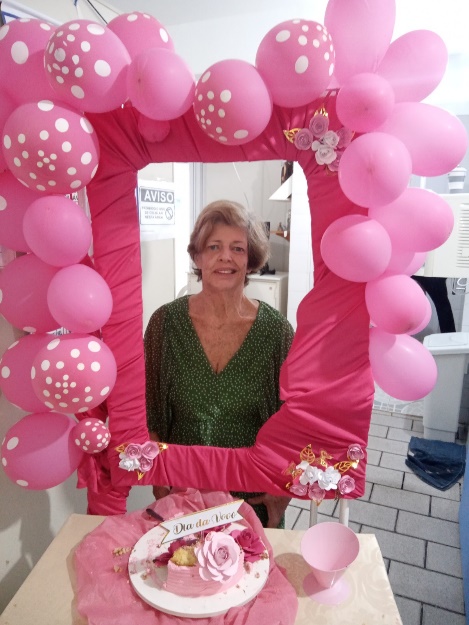 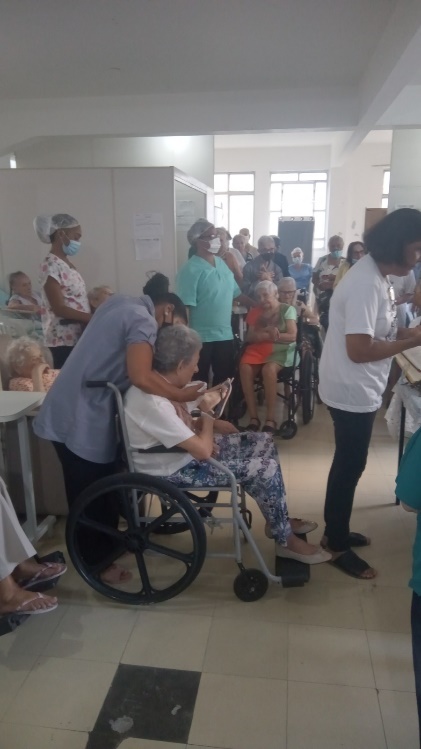 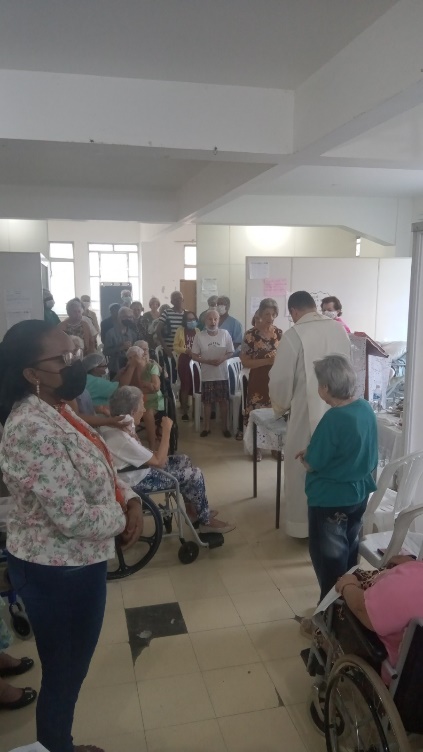 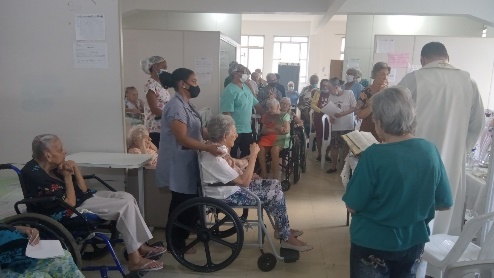 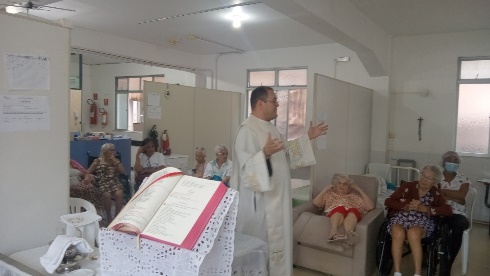 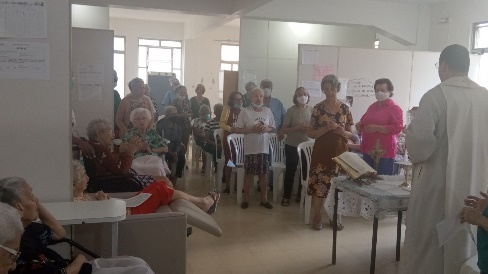 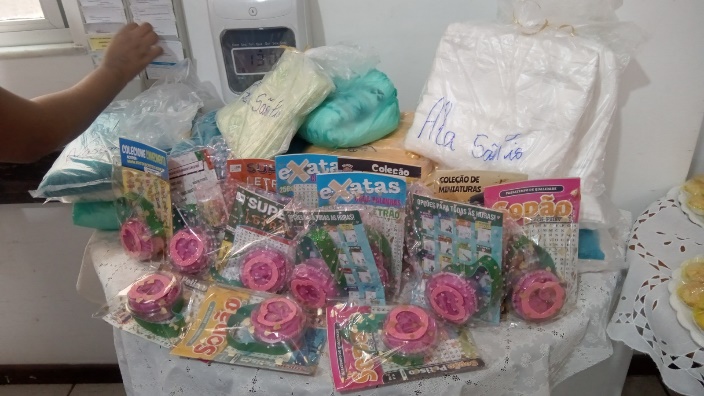 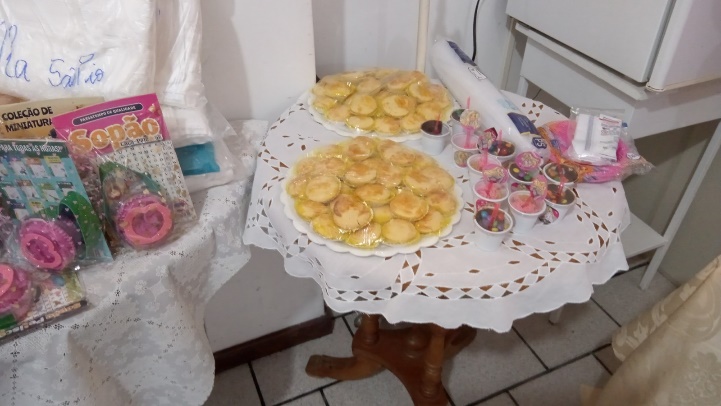 Aniversário da Moradora do Abrigo Sra. Maria da Glória com a presença de familiares e amigas moradoras. É bom celebrar o dom da vida!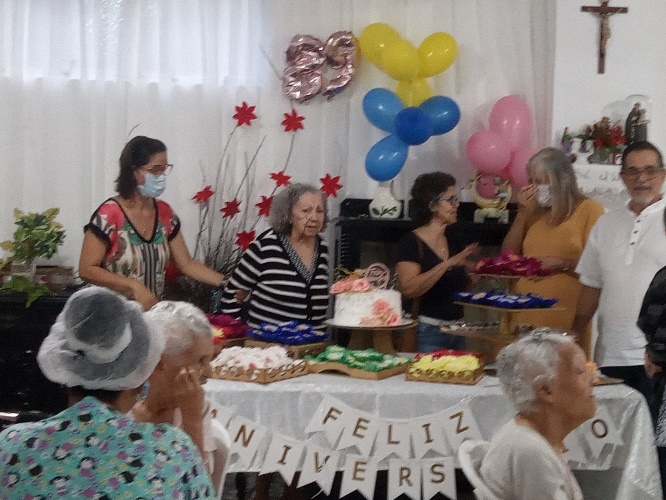 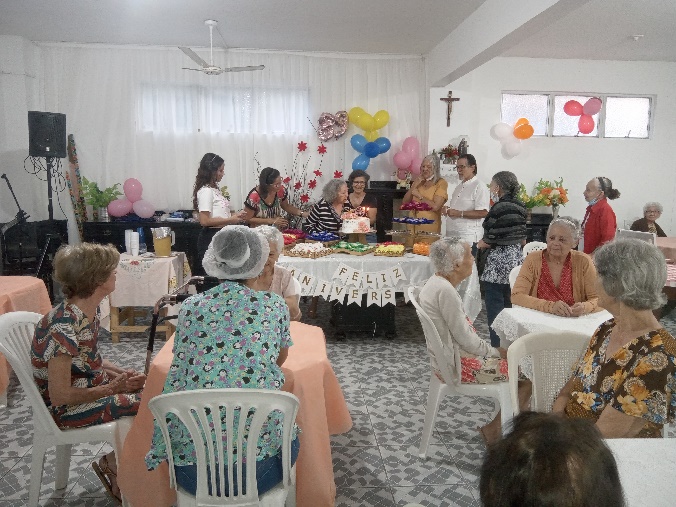 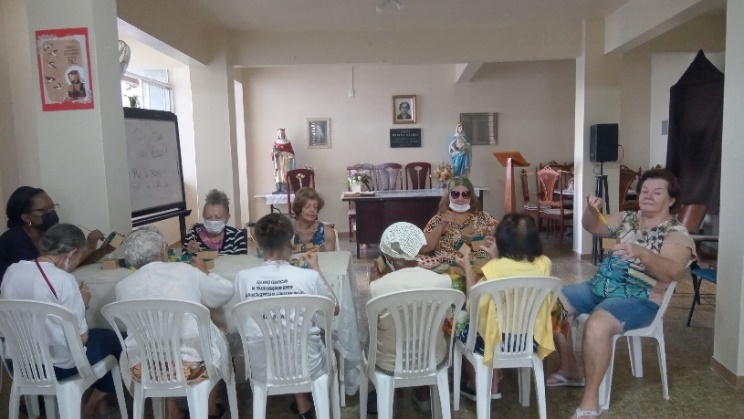 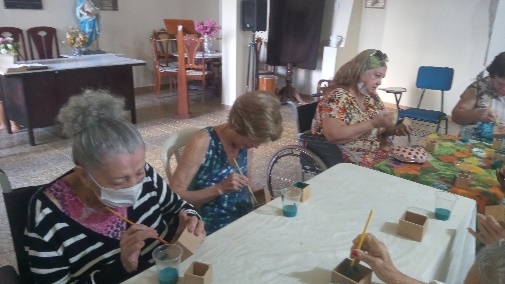 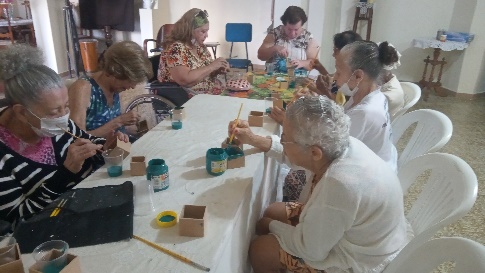 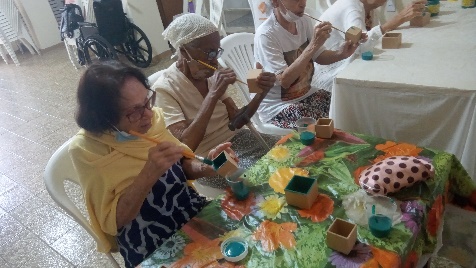 ******************************************************************************** Algumas pessoas fizeram doações para o Abrigo. A Sra. Carmela, roupas para o Bazar Santa Clara e a nossa moradora Conceição Macêdo, gêneros alimentícios. Agradecemos e pedimos as bênçãos de São Francisco para ambas.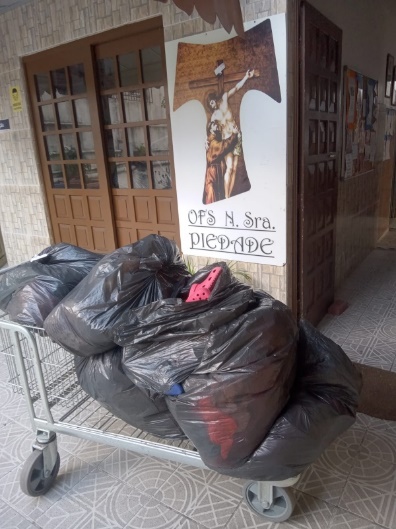 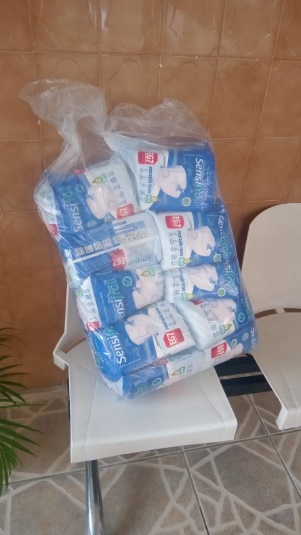 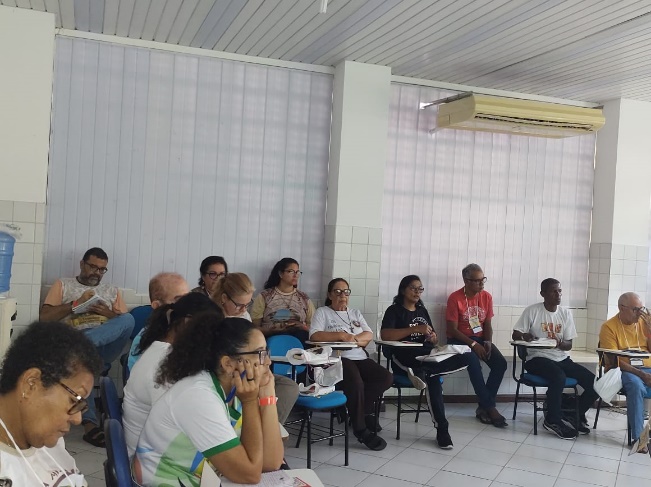 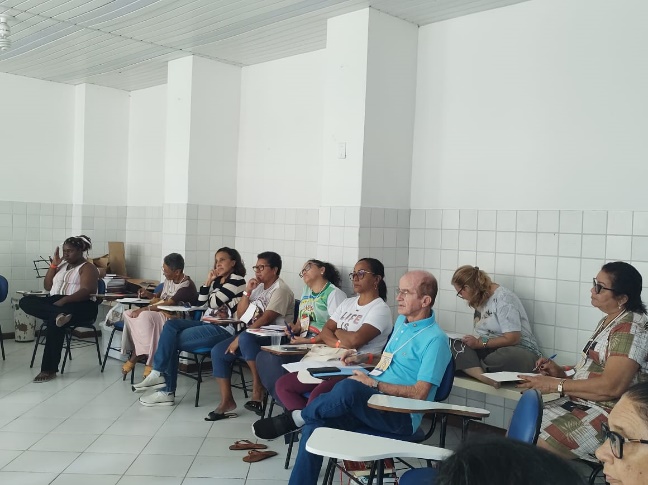 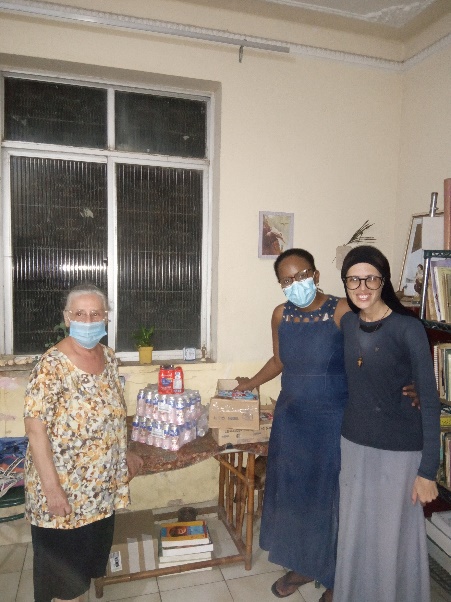 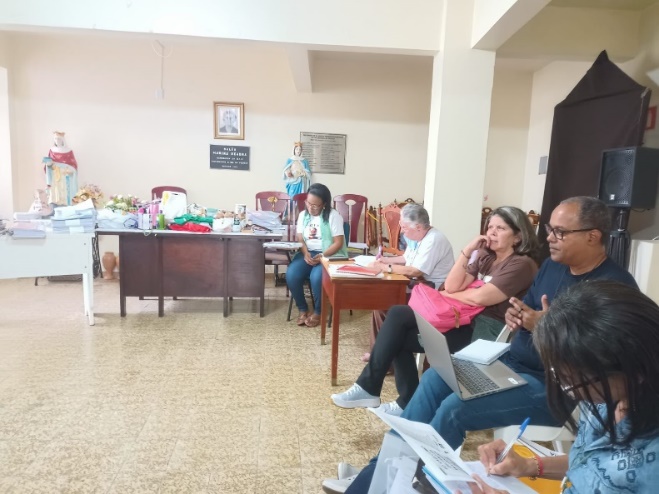 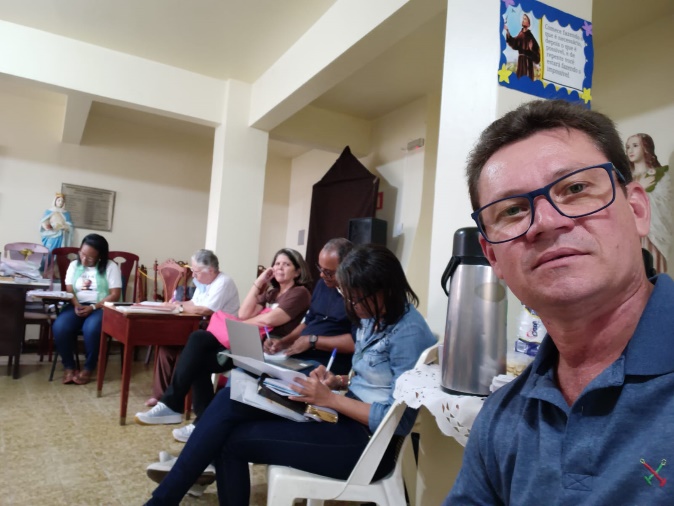 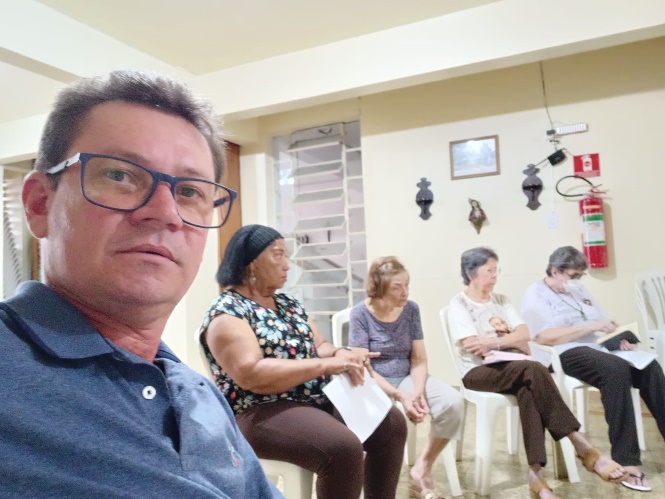                                             Santos franciscanos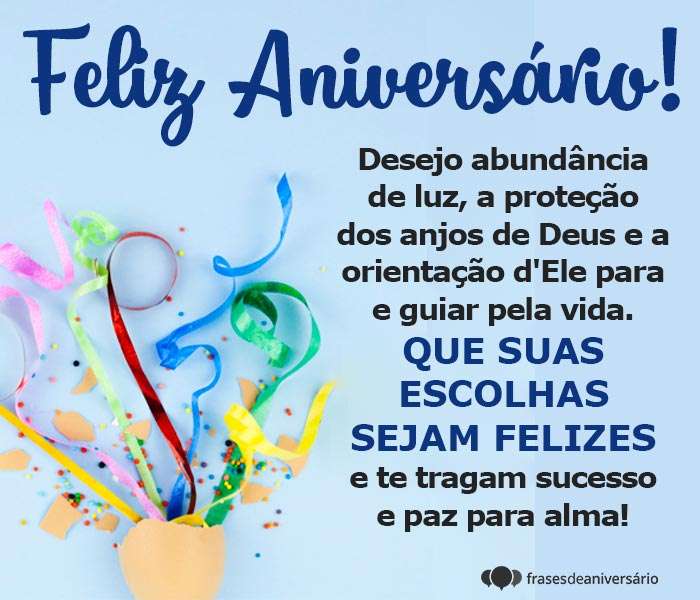           Nome    HILDA DE ALMEIDA COSTA IZABEL CRISTINA N. MENEZES CECÍLIA DE SENA BRITOARA ARACY COSTA DE ARAÚJOFREI MÁRIO ERKY - OFM Cap.LYCIA TOURINHO BITTENCOURTMARIA DAS DORES PIOVESANMARIA DE LOURDES DA S. SOUZAIVANILDES BORGES PEDREIRARISOLETA PEREIRA DE JESUS FREI RUBIVAL BRITTO OFM Cap.JOSÉ RODRIGUES JÚNIORALDINAH M. DOS S. MAIA E MAIAData03040909111114151719212325